Western Australia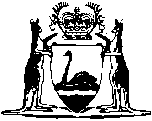 Biosecurity and Agriculture Management (Repeal and Consequential Provisions) Act 2007Western AustraliaBiosecurity and Agriculture Management (Repeal and Consequential Provisions) Act 2007ContentsPart 1 — Preliminary1.	Short title	22.	Commencement	23.	Meaning of terms used in this Act	3Part 2 — Repeals, transitional provisions and consequential amendmentsDivision 1 — Preliminary4.	Application of Interpretation Act 1984	45.	Transitional regulations	56.	Regulations under repealed Acts: transitional provisions	67.	Construction of references in written laws	6Division 2 — Agriculture Act 1988Subdivision 1 — Repeal and consequential amendments8.	Repeal	79.	Animal Welfare Act 2002 amended	710.	Health Act 1911 amended	711.	Land Administration Act 1997 amended	7Subdivision 2 — Transitional and savings provisions12.	Terms used in this Subdivision	813.	Authority is successor in title of former holder	814.	Devolution of assets and liabilities	815.	Certain Crown land	916.	Certain intellectual property	917.	Agreements and instruments generally	10Division 3 — Aerial Spraying Control Act 196618.	Repeal	1019.	Transitional provision	10Division 4 — Agricultural Produce (Chemical Residues) Act 198320.	Repeal	11Division 5 — Agricultural Products Act 1929Subdivision 1 — Repeal and consequential amendments21.	Repeal	1122.	Constitution Acts Amendment Act 1899 amended	1123.	Fair Trading Act 2010 amended	11Subdivision 2 — Transitional and savings provisions24.	Meaning of terms used in this Subdivision	1225.	Funds in, or payable to, former account	1226.	Reference to former account	12Division 6 — Agriculture and Related Resources Protection Act 1976Subdivision 1 — Repeal and consequential amendments27.	Repeal	1328.	Bush Fires Act 1954 amended	1329.	Fair Trading Act 2010 amended	1430A.	Firearms Act 1973 amended	14Subdivision 2 — Transitional and savings provisions30.	Meaning of terms used in this Subdivision	1431.	Rates on pastoral leases	15Division 7 — Agriculture Protection Board Act 1950Subdivision 1 — Repeal and consequential amendments34.	Repeal	1535.	Constitution Acts Amendment Act 1899 amended	1536.	Financial Management Act 2006 amended	1539.	Public Sector Management Act 1994 amended	16Subdivision 2 — Transitional provisions40.	Meaning of terms used in this Subdivision	1641.	Funds in, or payable to, former account	1642.	Devolution of assets and liabilities	1743.	Proceeds of sale of certain assets	1744.	Exemption from State taxation	1845.	Agreements and instruments generally	1846.	Immunity continues	1847.	Registration of documents	1848.	Saving	19Division 8 — Argentine Ant Act 196849.	Repeal	19Division 9 — Artificial Breeding of Stock Act 196550.	Repeal	1951.	Constitution Acts Amendment Act 1899 amended	19Division 10 — Beekeepers Act 196352.	Repeal	20Division 11 — Cattle Industry Compensation Act 1965Subdivision 1 — Repeal and consequential amendments53.	Repeal	2054.	Sentencing Act 1995 amended	2055.	Stamp Act 1921 amended	20Subdivision 2 — Transitional provisions56.	Meaning of terms used in this Subdivision	2057.	Compensation claims made before repeal	2158.	Funds in, or payable to, former account	2159.	Reference to former account	22Division 12 — Fertilizers Act 197760.	Repeal	2261.	Fair Trading Act 2010 amended	22Division 13 — Plant Diseases Act 1914Subdivision 1 — Repeal and consequential amendments62.	Repeal	2263.	Agricultural Produce Commission Act 1988 amended	2264.	Fair Trading Act 2010 amended	24Subdivision 2 — Savings and transitional provisions65.	Meaning of terms used in this Subdivision	2466.	Funds in, or payable to, former account	2467.	Reference to former account	24Division 14 — Plant Pests and Diseases (Eradication Funds) Act 1974Subdivision 1 — Repeal and consequential amendment68.	Repeal	2569.	Bulk Handling Act 1967 amended	2534D.	Company authorised to pay certain statutory contributions	25Subdivision 2 — Transitional provisions70.	Meaning of terms used in this Subdivision	2671.	Compensation claims made before repeal	2772.	Transfer and payment of skeleton weed moneys to relevant account	2773.	Application of other Funds under the repealed Act	28Division 15 — Seeds Act 198174.	Repeal	2875.	Fair Trading Act 2010 amended	28Division 16 — Stock Diseases (Regulations) Act 196876.	Repeal	2877.	Auction Sales Act 1973 amended	2878.	Cattle Industry Compensation Act 1965 amended	29Division 17 — Stock (Identification and Movement) Act 1970Subdivision 1 — Repeal and consequential amendment79.	Repeal	3080.	Soil and Land Conservation Act 1945 amended	30Subdivision 2 — Transitional provision81.	Brands	31Part 3 — Amendments consequential to enactment of Biosecurity and Agriculture Management Act 200784.	Animal Welfare Act 2002 amended	3285.	Cattle Industry Compensation Act 1965 amended	3286.	Fair Trading Act 2010 amended	3287.	Country Areas Water Supply Act 1947 amended	3388.	Exotic Diseases of Animals Act 1993 amended	33Division 3 — Stock on Crown land28A.	Control of stock on Crown land in proclaimed areas	3490.	Land Administration Act 1997 amended	3591.	Local Government (Miscellaneous Provisions) Act 1960 amended	3693.	Poisons Act 1964 amended	3694.	Taxation Administration Act 2003 amended	3795.	Wildlife Conservation Act 1950 amended	37Notes	Compilation table	38	Uncommenced provisions table	39	Other notes	39Defined termsWestern AustraliaBiosecurity and Agriculture Management (Repeal and Consequential Provisions) Act 2007An Act — to repeal various Acts;to amend certain other Acts; andfor purposes relating to those repeals and amendments and to the enactment of the Biosecurity and Agriculture Management Act 2007.The Parliament of Western Australia enacts as follows:Part 1 — Preliminary1.	Short title		This is the Biosecurity and Agriculture Management (Repeal and Consequential Provisions) Act 2007.2.	Commencement	(1)	Subject to subsections (3), (4) and (5) this Act comes into operation on a day to be fixed by proclamation.	(2)	Different days may be fixed under subsection (1) for different provisions.	[(3)	deleted]	(4)	Section 53 is not to come into operation before the Minister has certified, by written notice delivered to the Governor, that — 	(a)	a prescribed account, as defined in the BAM Act section 140, has been established under that Act for the cattle industry; and	(b)	adequate provision has been made for compensation from that account in relation to cattle that are destroyed under that Act because of a disease in respect of which a declaration for the purposes of the Cattle Industry Compensation Act 1965 section 8 was in effect immediately before the coming into operation of section 53.	(5)	Section 68 is not to come into operation before the Minister has certified, by written notice delivered to the Governor, that — 	(a)	a prescribed account, as defined in the BAM Act section 140, has been established under that Act for the grain and seed crops industry; and	(b)	adequate provision has been made for compensation from the account in relation to grain, seed, crop or bags destroyed in the course of steps taken under that Act to control skeleton weed or any plant disease in respect of which a designation under the Plant Pests and Diseases (Eradication Funds) Act 1974 section 4(2) was in effect immediately before the coming into operation of section 68.	[Section 2 amended: No. 46 of 2010 s. 58.] 3.	Meaning of terms used in this Act		In this Act — 	APB means the Agriculture Protection Board established by the Agriculture Protection Board Act 1950;	assets means — 	(a)	property of every kind whether tangible or intangible, real or personal, corporeal or incorporeal; and	(b)	without limiting paragraph (a) includes choses in action, goodwill, rights, interests and claims of every kind in or to property, whether arising from, accruing under, created or evidenced by or the subject of, an instrument or otherwise and whether liquidated or unliquidated, actual, contingent or prospective;	BAM Act means the Biosecurity and Agriculture Management Act 2007;	Director General means the chief executive officer of the department principally assisting in the administration of the Biosecurity and Agriculture Management Act 2007;	liability means any liability, duty or obligation whether actual, contingent or prospective, liquidated or unliquidated, or whether owed alone or jointly or jointly and severally with any other person;	right means any right, power, privilege or immunity whether actual, prospective or contingent.Part 2 — Repeals, transitional provisions and consequential amendmentsDivision 1 — Preliminary4.	Application of Interpretation Act 1984	(1)	In this section — 	authorisation includes a licence, permit, registration, approval, accreditation or certification.	(2)	Subject to any regulations made under subsection (4), the provisions of the Interpretation Act 1984 (for example, sections 16(1), 36 and 38) about the repeal of written laws and the substitution of other written laws for those so repealed apply to the repeal of an Act mentioned in this Part as if that Act were repealed and re-enacted by the BAM Act.	(3)	The other provisions of this Act are additional to the provisions applied by subsection (2) and do not affect the operation of the provisions applied by subsection (2).	(4)	The Governor may make regulations under the BAM Act in relation to issues arising as a consequence of the operation of subsection (2).	(5)	Regulations made under subsection (4) may — 	(a)	include provisions that modify the operation of another written law or otherwise have effect despite another written law; and	(b)	provide that an order, notice, direction, requisition or authorisation made or given under an Act repealed under Part 2 is to be taken to be an order, notice, direction, requisition or authorisation made or given under a provision of the BAM Act, or regulations made under that Act, specified in the regulations; and	(c)	provide that subsection (2) does not apply to an order, notice, direction, requisition or authorisation specified in the regulations.	(6)	Regulations made under subsection (4) in relation to a matter referred to in subsection (5)(a) or (c) must be made within such period as is reasonably and practicably necessary to deal with a transitional matter that arises as a result of the enactment of this Act or the BAM Act.5.	Transitional regulations	(1)	If there is no sufficient provision in this Act for dealing with an issue or matter of a transitional nature that arises as a result of the enactment of this Act or the BAM Act, regulations under this Act may prescribe all matters that are required or necessary or convenient to be prescribed for dealing with the matter or issue.	(2)	Without limiting subsection (1), regulations made under that subsection may provide that specified provisions of a written law — 	(a)	do not apply; or	(b)	apply with specified modifications,		to or in relation to any matter.	(3)	If regulations made under subsection (1) provide that a specified state of affairs is to be taken to have existed, or not to have existed, on and from a day that is earlier than the day on which the regulations are published in the Gazette but not earlier than the day on which the BAM Act comes into operation, the regulations have effect according to their terms.	(4)	In subsections (2) and (3) — 	specified means specified or described in the regulations.	(5)	If regulations contain a provision referred to in subsection (3), the provision does not operate so as to — 	(a)	affect in a manner prejudicial to any person (other than the State, an authority of the State or a local government), the rights of that person existing before the day of publication of those regulations; or	(b)	impose liabilities on any person (other than the State, an authority of the State or a local government) in respect of anything done or omitted to be done before the day of publication of those regulations.	(6)	Regulations made under subsection (1) in relation to a matter referred to in subsection (2) must be made within such period as is reasonably and practicably necessary to deal with a transitional matter that arises as a result of the enactment of this Act or the BAM Act.6.	Regulations under repealed Acts: transitional provisions		Regulations made under the BAM Act may set out — 	(a)	such provisions of a savings and transitional nature as are necessary or convenient for the purposes of dealing with matters that are incidental to or consequential on the amendment or repeal of regulations made under a repealed Act; and	(b)	such provisions of a transitional nature as are necessary or convenient to deal with a regulation made under a repealed Act ceasing to have effect because there is not power to make that regulation under the BAM Act.7.	Construction of references in written laws		Unless the context otherwise requires, a reference in a written law to an enactment repealed by this Act includes a reference to the corresponding provision, if any, of the BAM Act.Division 2 — Agriculture Act 1988Subdivision 1 — Repeal and consequential amendments8.	Repeal		The Agriculture Act 1988 is repealed.9.	Animal Welfare Act 2002 amended	(1)	The amendments in this section are to the Animal Welfare Act 2002.	(2)	Section 5(1) is amended in the definition of “Agriculture WA” by deleting “Agriculture Act 1988;” and inserting instead — 		“    Biosecurity and Agriculture Management Act 2007;    ”.10.	Health Act 1911 amended	(1)	The amendments in this section are to the Health Act 1911.	(2)	Section 246B(2)(c) is deleted and the following paragraph is inserted instead — “    	(c)	one shall be the chief executive officer of the department principally assisting in the administration of the Biosecurity and Agriculture Management Act 2007, or an officer of that department nominated by that chief executive officer;    ”.11.	Land Administration Act 1997 amended	(1)	The amendments in this section are to the Land Administration Act 1997.	(2)	Section 97(1)(b) is deleted and the following paragraph is inserted instead — “    	(b)	one is to be the chief executive officer of the department principally assisting in the administration of the Biosecurity and Agriculture Management Act 2007, or his or her appointee from time to time;    ”.Subdivision 2 — Transitional and savings provisions12.	Terms used in this Subdivision		In this Subdivision, unless the contrary intention appears — 	Authority means the Western Australian Agriculture Authority established under the Biosecurity and Agriculture Management Act 2007;	commencement day means the day on which section 8 comes into operation;	former holder means the Chief Executive Officer of the Department of Agriculture established as a body corporate under the repealed Act section 8;	repealed Act means the Agriculture Act 1988.13.	Authority is successor in title of former holder		On commencement day the former holder is succeeded by the Authority.14.	Devolution of assets and liabilities		On and after the commencement day — 	(a)	the assets and rights of the former holder that were immediately before that day vested in the former holder vest in the Authority by force of this section; and	(b)	the liabilities of the former holder (including a share of a liability) immediately before that day become, by force of this section, the liabilities of the Authority; and	(c)	any proceeding or remedy that immediately before that day might have been brought or continued by or available against or to the former holder, may be brought or continued and are available, by or against or to the Authority; and	(d)	all records and data of the former holder pass to the Authority.15.	Certain Crown land		Crown land that, immediately before the commencement day, is under the care, control and management of the former holder is to be regarded as if it had, at that time — 	(a)	been reserved under the Land Administration Act 1997 section 41 for the purposes of the Biosecurity and Agriculture Management Act 2007; and	(b)	under the Land Administration Act 1997 section 46, been placed under the care, control, and management of the Authority for those purposes.16.	Certain intellectual property	(1)	On the commencement day any intellectual property, or right to apply for, hold, receive, exploit or dispose of intellectual property, that the State has immediately before that day is, by operation of this section, assigned to the Authority.	(2)	In subsection (1) — 	intellectual property means intellectual property created in the performance of functions under the repealed Act.	(3)	The Minister may certify in writing that a specified intellectual property right was, or was not, created, acquired or held for the purposes of the repealed Act, and such a certificate is conclusive evidence of that fact, unless the contrary is shown.17.	Agreements and instruments generally		Any agreement or instrument subsisting immediately before the commencement day — 	(a)	to which the former holder was a party; or	(b)	which contains a reference to the former holder,		has effect on and after the commencement day as if — 	(c)	the Authority were substituted for the former holder as a party to the agreement or instrument; and	(d)	any reference in the agreement or instrument to the former holder were (unless the context otherwise requires) amended to be or include a reference to the Authority.Division 3 — Aerial Spraying Control Act 196618.	Repeal		The Aerial Spraying Control Act 1966 is repealed.19.	Transitional provision	(1)	In this section — 	“aerial spraying” has the same meaning as in the repealed Act;	“repealed Act” means the Aerial Spraying Control Act 1966.	“spray drift” has the same meaning as in the repealed Act;	(2)	Sections 14(4), (5) and (6) and 15 of the repealed Act continue to apply in relation to aerial spraying carried out before the coming into operation of this section, and in relation to any spray drift from that aerial spraying.Division 4 — Agricultural Produce (Chemical Residues) Act 198320.	Repeal		The Agricultural Produce (Chemical Residues) Act 1983 is repealed.Division 5 — Agricultural Products Act 1929Subdivision 1 — Repeal and consequential amendments21.	Repeal		The Agricultural Products Act 1929 is repealed.22.	Constitution Acts Amendment Act 1899 amended	(1)	The amendments in this section are to the Constitution Acts Amendment Act 1899.	(2)	Schedule V Part 3 is amended by deleting “The Apple Sales Advisory Committee constituted under the Agricultural Products Act 1929.”.	(3)	Schedule V Part 3 is amended by deleting “The Citrus Sales Advisory Committee constituted under the Agricultural Products Act 1929.”.	(4)	Schedule V Part 3 is amended by deleting “The Stone-Fruit Sales Advisory Committee constituted under the Agricultural Products Act 1929.”.23.	Fair Trading Act 2010 amended	(1)	This section amends the Fair Trading Act 2010.	(2)	In Schedule 1 delete “Agricultural Products Act 1929”.	[Section 23 inserted: No. 58 of 2010 s. 192(2).]Subdivision 2 — Transitional and savings provisions24.	Meaning of terms used in this Subdivision		In this Subdivision — 	commencement day means the day on which section 21 comes into operation;	former account means the Agricultural Products Act Modified Penalties Revenue Fund established under the repealed Act section 8B;	repealed Act means the Agricultural Products Act 1929.25.	Funds in, or payable to, former account	(1)	On the commencement day any moneys standing to the credit of the former account are to be credited to the Modified Penalties Revenue Account established under the BAM Act to be applied — 	(a)	in the payment of any liabilities of the former account which arose before the commencement day; and	(b)	for the purposes set out in the BAM Act section 149,		and the former account is then to be closed.	(2)	The Modified Penalties Revenue Account established under the BAM Act is to be credited with any money that became payable to the former account before the commencement day and that is paid after that day.26.	Reference to former account		If in an agreement, instrument or other document there is a reference to the former account, that reference is, unless the context otherwise requires, to be read and have effect on and after the commencement day as if it were a reference to the Modified Penalties Revenue Account established under the BAM Act.Division 6 — Agriculture and Related Resources Protection Act 1976Subdivision 1 — Repeal and consequential amendments27.	Repeal	(1)	The Agriculture and Related Resources Protection Act 1976 is repealed on a day to be fixed by proclamation.	(2)	Different days may be fixed under subsection (1) for different provisions.28.	Bush Fires Act 1954 amended	(1)	The amendments in this section are to the Bush Fires Act 1954.	(2)	Section 26(5) is repealed and the following subsection is inserted instead — 	(5)	In this section “plant” does not include a plant that is a declared pest as that term is defined by the Biosecurity and Agriculture Management Act 2007.	(3)	Section 26A(1) is amended by deleting “A plant that is a declared plant within the meaning of the Agriculture and Related Resources Protection Act 1976” and inserting instead — 		A plant that is a declared pest as that term is defined by the Biosecurity and Agriculture Management Act 200729.	Fair Trading Act 2010 amended	(1)	This section amends the Fair Trading Act 2010.	(2)	In Schedule 1 delete “Agriculture and Related Resources Protection Act 1976”.	[Section 29 inserted: No. 58 of 2010 s. 192(3).]30A.	Firearms Act 1973 amended	(1)	This section amends the Firearms Act 1973.	(2)	Delete section 17B(3)(c) and insert:	(c)	shall not use a silencer otherwise than in conjunction with a .22 calibre rifle named and identified in the Corporate Licence referred to in subsection (7) for the purpose of shooting birds that are declared pests under the Biosecurity and Agriculture Management Act 2007;	(3)	In section 17B(8) delete the definition of agriculture inspector and insert:	agriculture inspector means an inspector appointed under the Biosecurity and Agriculture Management Act 2007 section 162;	[Section 30A inserted: No. 46 of 2010 s.59.]Subdivision 2 — Transitional and savings provisions30.	Meaning of terms used in this Subdivision		In this Subdivision — 	commencement day means the day on which the repealed Act Part V Division 6 is repealed;	repealed Act means the Agriculture and Related Resources Protection Act 1976.	[Section 30 amended: No. 46 of 2010 s. 60.]31.	Rates on pastoral leases		Despite section 27, the repealed Act Part V Division 6, as in force immediately before the commencement day, continues to apply in relation to a rate payable under that Division for a financial year commencing before the commencement day.[32, 33.	Deleted: No. 46 of 2010 s. 61.]Division 7 — Agriculture Protection Board Act 1950Subdivision 1 — Repeal and consequential amendments34.	Repeal		The Agriculture Protection Board Act 1950 is repealed.35.	Constitution Acts Amendment Act 1899 amended	(1)	The amendment in this section is to the Constitution Acts Amendment Act 1899*.	[*	Reprint 14 as at 21 April 2006.		For subsequent amendments see Acts Nos. 5 and 28 of 2006.]	(2)	Schedule V Part 3 is amended by deleting “The Agriculture Protection Board of Western Australia constituted under the Agriculture Protection Board Act 1950.”.36.	Financial Management Act 2006 amended	(1)	The amendment in this section is to the Financial Management Act 2006.	(2)	Schedule 1 is amended by deleting “The Agriculture Protection Board of Western Australia”.[37.	Deleted: No. 46 of 2010 s. 62.][38.	Deleted: No. 46 of 2010 s. 63.]39.	Public Sector Management Act 1994 amended	(1)	The amendment in this section is to the Public Sector Management Act 1994.		(2)	Schedule 2 item 48 is deleted.Subdivision 2 — Transitional provisions40.	Meaning of terms used in this Subdivision		In this Subdivision — 	Authority means the Western Australian Agriculture Authority established under the Biosecurity and Agriculture Management Act 2007;	commencement day means the day on which section 34 comes into operation;	Director General means the chief executive officer of the department principally assisting in the administration of the Biosecurity and Agriculture Management Act 2007;	former account means The Agriculture Protection Board Fund referred to in the repealed Act section 9;	repealed Act means the Agriculture Protection Board Act 1950.41.	Funds in, or payable to, former account	(1)	On the commencement day any moneys standing to the credit of the former account are to be credited to the Consolidated Account and the former account is then to be closed.	(2)	The Consolidated Account is to be credited with any money that became payable to the former account before the commencement day and that is paid after that day.42.	Devolution of assets and liabilities		On and after the commencement day — 	(a)	the assets and rights of the APB that were immediately before that day vested in the APB vest in the Authority by force of this section; and	(b)	the liabilities of the APB (including a share of a liability) immediately before that day become, by force of this section, the liabilities of the Authority; and	(c)	any proceeding or remedy that immediately before that day might have been brought or continued by or available against or to the APB, may be brought or continued and are available, by or against or to the Authority; and	(d)	all records and data of the APB pass to the Authority.43.	Proceeds of sale of certain assets	(1)	If any assets vested in the Authority under section 42 that were purchased from moneys in the Declared Plants and Animals Control Fund referred to in the Agriculture and Related Resources Protection Act 1976 section 65 are sold, the proceeds from that sale must be credited to the Declared Pest Account established under the BAM Act.	(2)	If any assets vested in the Authority under section 42 that were purchased from moneys in the Skeleton Weed Eradication Fund established by the Plant Pests and Diseases (Eradication Funds) Act 1974 section 5 are sold, the proceeds from that sale must be credited to the prescribed account referred to in section 2(5)(a).	(3)	The Authority may certify in writing that a specified asset was, or was not, purchased from moneys in a former account, and such a certificate is conclusive evidence of that fact, unless the contrary is shown.44.	Exemption from State taxation	(1)	In this section — 	State tax includes stamp duty chargeable under the Stamp Act 1921 and any other tax, duty, fee, levy or charge under a law of the State.	(2)	State tax is not payable in relation to anything that occurs by reason of this Subdivision.45.	Agreements and instruments generally		Any agreement or instrument subsisting immediately before the commencement day — 	(a)	to which the APB was a party; or	(b)	which contains a reference to the APB,		has effect on and after the commencement day as if — 	(c)	the Authority were substituted for the APB as a party to the agreement or instrument; and	(d)	any reference in the agreement or instrument to the APB were (unless the context otherwise requires) amended to be or include a reference to the Authority.46.	Immunity continues		Despite the repeal of the Agriculture Protection Board Act 1950, where the APB had the benefit of any immunity in respect of an act, matter or thing done or omitted before the commencement day, that immunity continues in that respect for the benefit of the State.47.	Registration of documents		The Registrar of Titles is to take notice of the provisions of this Division and is empowered to record and register in the appropriate manner the necessary documents, and otherwise to give effect to this Division.48.	Saving		The operation of any provision of this Division is not to be regarded — 	(a)	as a breach of contract or confidence or otherwise as a civil wrong; or	(b)	as a breach of any contractual provision prohibiting, restricting or regulating the assignment or transfer of assets, rights or liabilities or the disclosure of information; or	(c)	as giving rise to any remedy by a party to an instrument or as causing or permitting the termination of any instrument, because of a change in the beneficial or legal ownership of any assets, right or liability; or	(d)	as causing any contract or instrument to be void or otherwise unenforceable; or	(e)	as releasing or allowing the release of any surety.Division 8 — Argentine Ant Act 196849.	Repeal		The Argentine Ant Act 1968 is repealed.Division 9 — Artificial Breeding of Stock Act 196550.	Repeal		The Artificial Breeding of Stock Act 1965 is repealed.51.	Constitution Acts Amendment Act 1899 amended	(1)	The amendment in this section is to the Constitution Acts Amendment Act 1899*.	(2)	Schedule V Part 3 is amended by deleting “The Artificial Breeding Board constituted under the Artificial Breeding Board Act 1965.”.Division 10 — Beekeepers Act 196352.	Repeal		The Beekeepers Act 1963 is repealed.Division 11 — Cattle Industry Compensation Act 1965Subdivision 1 — Repeal and consequential amendments53.	Repeal		The Cattle Industry Compensation Act 1965 is repealed.54.	Sentencing Act 1995 amended	(1)	The amendment in this section is to the Sentencing Act 1995.	(2)	Schedule 1 is amended by deleting the item relating to the Cattle Industry Compensation Act 1965.55.	Stamp Act 1921 amended	(1)	The amendment in this section is to the Stamp Act 1921.	(2)	The Second Schedule item 3 is deleted.Subdivision 2 — Transitional provisions56.	Meaning of terms used in this Subdivision		In this Subdivision — 	commencement day means the day on which section 53 comes into operation;	former account means the Cattle Industry Compensation Fund established under the repealed Act section 21;	repealed Act means the Cattle Industry Compensation Act 1965.57.	Compensation claims made before repeal		Despite section 53, an application for compensation under the repealed Act that arose but that was not fully dealt with before the commencement day is to be dealt with under the repealed Act as if the Act had not been repealed.58.	Funds in, or payable to, former account	(1)	On the commencement day any moneys standing to the credit of the former account are to be credited to an account established for the cattle industry under the BAM Act section 141 (the cattle industry account) and the former account is then to be closed.	(2A)	Moneys credited to the cattle industry account as referred to in subsection (1) are to be applied for the following purposes — 	(a)	in the payment of compensation payable on an application referred to in section 57 made under the repealed Act;	(b)	in the payment of any liabilities of the former account which arose before the commencement day;	(c)	in the payment of the costs of the provision of, or the promotion and encouragement of, scientific research for the improvement of cattle health and production;	(d)	for the purposes set out in the regulations under the BAM Act section 141 establishing the account;	(e)	for any other purpose that, in the opinion of the management committee established for the account, will promote and encourage the cattle industry.	(2)	The account established for the cattle industry under the BAM Act section 141 is to be credited with any money that became payable to the former account before the commencement day and that is paid after that day.	[Section 58 amended: No. 46 of 2010 s. 64.] 59.	Reference to former account		If in an agreement, instrument or other document there is a reference to the former account, that reference is, unless the context otherwise requires, to be read and have effect on and after the commencement day as if it were a reference to the account established under the BAM Act section 141 for the cattle industry.Division 12 — Fertilizers Act 197760.	Repeal		The Fertilizers Act 1977 is repealed.61.	Fair Trading Act 2010 amended	(1)	This section amends the Fair Trading Act 2010.	(2)	In Schedule 1 delete “Fertilizers Act 1977”.	[Section 61 inserted: No. 58 of 2010 s. 192(4).]Division 13 — Plant Diseases Act 1914Subdivision 1 — Repeal and consequential amendments62.	Repeal		The Plant Diseases Act 1914 is repealed.63.	Agricultural Produce Commission Act 1988 amended	(1)	The amendment in this section is to the Agricultural Produce Commission Act 1988.	(2)		After section 12 the following section is inserted — 12A.		Powers of officers, employees and other persons 	(1)	Any officers, employees and other persons employed or engaged under section 12(2) by a producers’ committee established to administer a fruit fly foliage baiting scheme may, when authorised by the producers’ committee, enter any orchard within the specified area to bait or spray all or any of the fruit trees and fruit vines in the manner and with the materials determined by the producers’ committee.	(2)	A person must not enter an orchard under subsection (1) unless — 	(a)	the person has taken reasonable steps to give the owner or occupier of the orchard notice of the intended entry; or	(b)	the owner or occupier of the orchard consents to the entry.	(3)	The notice must specify the purpose for which the entry is required and successive entries for that purpose are to be regarded as entries to which the notice relates.	(4)	The notice must be given not less than 24 hours before the power of entry is exercised.	(5)	In subsection (1) — 		orchard means any land used for the purpose of growing or cultivating plants, and includes any garden, farm, vinery, vineyard, and hothouse, any place where any plant is cultivated or where any plant which has been cultivated is growing;	specified area means the portion of the State specified in a notice under section 11(1)(a)(ii) in relation to which the producers’ committee is established.64.	Fair Trading Act 2010 amended	(1)	This section amends the Fair Trading Act 2010.	(2)	In Schedule 1 delete “Plant Diseases Act 1914”.	[Section 64 inserted: No. 58 of 2010 s. 192(5).]Subdivision 2 — Savings and transitional provisions65.	Meaning of terms used in this Subdivision		In this Subdivision — 	commencement day means the day on which section 62 comes into operation;	former account means the Plant Diseases Modified Penalties Revenue Fund referred to in the repealed Act section 35AA;	repealed Act means the Plant Diseases Act 1914.66.	Funds in, or payable to, former account	(1)	On the commencement day any moneys standing to the credit of the former account are to be credited to the Modified Penalties Revenue Account established under the BAM Act to be applied — 	(a)	in the payment of any liabilities of the former account which arose before the commencement day; and	(b)	for the purposes set out in the BAM Act section 149,		and the former account is then to be closed.	(2)	The Modified Penalties Revenue Account established under the BAM Act is to be credited with any money that became payable to the former account before the commencement day and that is paid after that day.67.	Reference to former account		If in an agreement, instrument or other document there is a reference to the former account, that reference is, unless the context otherwise requires, to be read and have effect on and after the commencement day as if it were a reference to the Modified Penalties Revenue Account established under the BAM Act.Division 14 — Plant Pests and Diseases (Eradication Funds) Act 1974Subdivision 1 — Repeal and consequential amendment68.	Repeal		The Plant Pests and Diseases (Eradication Funds) Act 1974 is repealed.69.	Bulk Handling Act 1967 amended	(1)	The amendments in this section are to the Bulk Handling Act 1967.	(2)	Section 34D is repealed and the following section is inserted instead — “    34D.	Company authorised to pay certain statutory contributions	(1)	The Company is authorised, without further authority than this section, to pay, in accordance with the provisions of — 	(a)	the Plant Pests and Diseases (Eradication Funds) Act 1974; or	(b)	regulations made for the purposes of the Biosecurity and Agriculture Management Act 2007 section 141,		the amount of any contribution for which a person who has delivered any grain or seed to the Company appears to be liable under those provisions.	(2)	The amount of a contribution so paid — 	(a)	is a debt due to the Company by the person in respect of whom it is paid; and	(b)	is a first charge in priority to all claims on the moneys payable to that person in respect of grain and seed, other than a charge created under any other section.	(3)	Payment of an amount under subsection (1) operates to discharge the person from liability for that amount.    ”.	(3)	Section 51(1)(aa) is amended by deleting “the contribution paid by the Company in respect of a grower under the Plant Pests and Diseases (Eradication Funds) Act 1974” and inserting instead — “    		a contribution paid by the Company in respect of a person in accordance with a written law referred to in section 34D(1)    ”.Subdivision 2 — Transitional provisions70.	Meaning of terms used in this Subdivision		In this Subdivision, unless the contrary intention appears — 	commencement day means the day on which section 68 comes into operation;	grain and seed crops account means the prescribed account referred to in section 2(5)(a);	repealed Act means the Plant Pests and Diseases (Eradication Funds) Act 1974.71.	Compensation claims made before repeal	(1)	Despite section 68, an application for compensation under the repealed Act that arose but was not fully dealt with before the commencement day is to be dealt with under the repealed Act as if that Act had not been repealed.	(2)	The amount of any compensation payable on a claim referred to in subsection (1) is to be paid from the grain and seed crops account. 72.	Transfer and payment of skeleton weed moneys to relevant account	(1)	On and after the commencement day — 	(a)	all moneys standing to the credit of the Skeleton Weed Eradication Fund established by the repealed Act section 5 (the Fund) are to be credited to the grain and seed crops account, and the Skeleton Weed Eradication Fund is then to be closed; and	(b)	any contribution that — 	(i)	immediately before the commencement day is in the hands of a receiver under the repealed Act for payment to the Fund; or	(ii)	after the commencement day is deducted as mentioned in subsection (2),		is to be paid to the grain and seed crops account.	(2)	Sections 12 and 16 of the repealed Act are taken to continue to apply after the commencement day in respect of any contribution that was required to be, but that was not actually, deducted before that day.73.	Application of other Funds under the repealed Act	(1)	This section applies to any moneys that after the commencement day are standing to the credit of — 	(a)	the Resistant Grain Insects Eradication Fund established by the repealed Act section 8A; or	(b)	the Plant Diseases Eradication Fund established by the repealed Act section 8D.	(2)	On the commencement day any moneys referred to in subsection (1) are to be credited to the grain and seed crops account, and the funds referred to in subsection (1)(a) and (b) are then to be closed.Division 15 — Seeds Act 198174.	Repeal		The Seeds Act 1981 is repealed.75.	Fair Trading Act 2010 amended	(1)	This section amends the Fair Trading Act 2010.	(2)	In Schedule 1 delete “Seeds Act 1981”.	[Section 75 inserted: No. 58 of 2010 s. 192(6).]Division 16 — Stock Diseases (Regulations) Act 196876.	Repeal		The Stock Diseases (Regulations) Act 1968 is repealed.77.	Auction Sales Act 1973 amended	(1)	The amendments in this section are to the Auction Sales Act 1973.	(2)	Section 30(3) is amended by deleting “person appointed as an inspector for the purposes of the Stock Diseases (Regulations) Act 1968” and inserting instead — 		inspector appointed under the Biosecurity and Agriculture Management Act 2007	(3)	Section 30(4) is amended by deleting “A person appointed as an inspector for the purposes of the Stock Diseases (Regulations) Act 1968” and inserting instead — 		An inspector appointed under the Biosecurity and Agriculture Management Act 2007	(4)	Section 32(1) is amended by deleting “referred to in section 46 of the Stock (Identification and Movement) Act 1970.” and inserting instead — 		issued under regulations made under the Biosecurity and Agriculture Management Act 2007.78.	Cattle Industry Compensation Act 1965 amended	(1)	The amendments in this section are to the Cattle Industry Compensation Act 1965.	(2)	Section 6 is amended as follows:	(a)	by deleting the definition of “Chief Inspector” and inserting instead — 	Chief Inspector means — 	(a)	before the coming into operation of the Biosecurity and Agriculture Management (Repeal and Consequential Provisions) Act 2007 section 76, the person for the time being holding the office of Chief Inspector of Stock under the Stock Diseases (Regulations) Act 1968; and	(b)	after the coming into operation of that section, an inspector appointed by the Director General to the office of Chief Inspector of Stock for the purposes of this Act;	(b)	in the definition of “disease” by deleting “, within the meaning of the Stock Diseases (Regulations) Act 1968,”;	(c)	in the definition of “specified disease” by deleting “within the meaning of the Stock Diseases (Regulations) Act 1968,”.Division 17 — Stock (Identification and Movement) Act 1970Subdivision 1 — Repeal and consequential amendment79.	Repeal		The Stock (Identification and Movement) Act 1970 is repealed.80.	Soil and Land Conservation Act 1945 amended	(1)	The amendment in this section is to the Soil and Land Conservation Act 1945.	(2)	The Schedule is amended by deleting “Stock (Identification and Movement) Act 1970”.Subdivision 2 — Transitional provision81.	Brands	(1)	In this section — 	commencement day means the day on which section 79 comes into operation;	repealed Act means the Stock (Identification and Movement) Act 1970.	(2)	Any stock that was, immediately before the commencement day, duly branded with a brand registered under the repealed Act, is, for the purposes of the BAM Act, to be taken to be duly identified with an identifier under the BAM Act. 	(3)	If a person was, immediately before the commencement day, the registered owner of a brand registered under the repealed Act — 	(a)	that brand is to be regarded, for the purposes of the BAM Act, as a registered identifier; and	(b)	that person is to be regarded, for the purposes of the BAM Act, as the registered owner of that identifier.	(4)	Subsections (2) and (3) apply, with such modifications and adaptations as are necessary, to earmarks registered under the repealed Act.	(5)	A registration referred to in this section, unless sooner cancelled or re-registered under the BAM Act, expires 5 years after the date of registration or re-registration, as the case may be, under the repealed Act.[Division 18 (s. 82, 83) has not come into operation.]Part 3 — Amendments consequential to enactment of Biosecurity and Agriculture Management Act 200784.	Animal Welfare Act 2002 amended	(1)	The amendments in this section are to the Animal Welfare Act 2002.	(2)	Section 26(2) is repealed and the following section is inserted instead — 	(2)	In this section — 	stock has the meaning given to that term in the Biosecurity and Agriculture Management Act 2007 section 6.85.	Cattle Industry Compensation Act 1965 amended	[(1)-(3)	Will not come into operation 1]	(4)	Section 25 is repealed.86.	Fair Trading Act 2010 amended	(1)	This section amends the Fair Trading Act 2010.	(2)	In Schedule 1 insert in alphabetical order:		Biosecurity and Agriculture Management Act 2007	[Section 86 inserted: No. 58 of 2010 s. 192(8).]87.	Country Areas Water Supply Act 1947 amended	(1)	The amendments in this section are to the Country Areas Water Supply Act 1947.	(2)	Section 12C(1)(c) is amended by deleting “the Agriculture and Related Resources Protection Act 1976” and inserting instead — 		the Biosecurity and Agriculture Management Act 200788.	Exotic Diseases of Animals Act 1993 amended	(1)	The amendments in this section are to the Exotic Diseases of Animals Act 1993.	(2)	Section 4(1) is amended as follows:	(a)	in the definition of “inspector” by deleting paragraph (d) and inserting instead — 	(d)	an inspector appointed under the Biosecurity and Agriculture Management Act 2007 section 162;	(b)	in the definition of “officer” by deleting paragraph (d) and inserting instead — 	(d)	an inspector as that term is defined in the Biosecurity and Agriculture Management Act 2007, other than a police officer;	(3)	Section 6(6) is repealed.	(4)	After section 28 the following Division is inserted — Division 3 — Stock on Crown land28A.	Control of stock on Crown land in proclaimed areas	(1)	In this section — 	Crown land means land other than — 	(a)	land alienated from the Crown; or	(b)	land that the Crown has lawfully agreed to alienate; or	(c)	land held under a lease lawfully granted by the Crown;	stock has the meaning given to that term in the Biosecurity and Agriculture Management Act 2007.	(2)	If it appears to the Governor that it is necessary or expedient to do so for the purpose of preventing the spread of an exotic disease or to eradicate or control an exotic disease in a part of the State, the Governor may by proclamation declare that this section applies to and in relation to the part of the State specified in the proclamation.	(3)	If a proclamation made under subsection (2) is in force in relation to a part of the State, then despite any other provision of this Act or any other Act or law to the contrary — 	(a)	the property in and right to possession of any stock that are on Crown land in the part of the State specified in the proclamation vest in the Crown; and	(b)	the Minister may give such directions as the Minister thinks fit in relation to the treatment, or disposal, or both the treatment and disposal, of the stock; and	(c)	no compensation is payable by or on behalf of the Crown by reason of the operation of this section.	(4)	A proclamation made under subsection (2) — 	(a)	must specify the day from which it is to take effect, being a day not earlier than 30 days after the publication of the proclamation in the Gazette; and	(b)	may be varied or revoked by further proclamation made by the Governor.    ”.	(5)	Section 60(3) is amended by inserting after “Stock Diseases (Regulations) Act 1968” — 		, as in force immediately before the coming into operation of the Biosecurity and Agriculture Management Act 2007,[89.	Has not come into operation.]90.	Land Administration Act 1997 amended	(1)	The amendments in this section are to the Land Administration Act 1997.	(2)	Section 111(3) is amended by deleting “declared animals and declared plants on the land under the lease in compliance with the Agriculture and Related Resources Protection Act 1976” and inserting instead — 		declared pests on the land under the lease in compliance with the Biosecurity and Agriculture Management Act 2007	(3)	Section 112(2) is amended by deleting “declared animals and declared plants” and inserting instead — 		declared pests	(4)	Section 117(a) is deleted and the following paragraph is inserted instead — 	(a)	the Biosecurity and Agriculture Management Act 2007;91.	Local Government (Miscellaneous Provisions) Act 1960 amended	(1)	The amendments in this section are to the Local Government (Miscellaneous Provisions) Act 1960.	(2)	Section 474(7) is amended by deleting “, brand it with the brands, on the portions, and in the order, prescribed by the Brands Act 1904, in such manner as to show that the brand is the last brand at the time imprinted on the beast.” and inserting instead — 		label it with an identifier in accordance with the Biosecurity and Agriculture Management Act 2007.[92.	Deleted: No. 46 of 2010 s. 65.]93.	Poisons Act 1964 amended	(1)	The amendments in this section are to the Poisons Act 1964.	(2)	Section 32(c) is amended by deleting “for the purposes of the Agriculture and Related Resources Protection Act 1976 section 69” and inserting instead — 		for the purposes of the Biosecurity and Agriculture Management Act 2007 section 42	[Section 93 amended: No. 46 of 2010 s. 66.]94.	Taxation Administration Act 2003 amended	(1)	The amendment in this section is to the Taxation Administration Act 2003.	(2)	After section 3(1)(j) the following paragraphs are inserted — 	(ja)	the Biosecurity and Agriculture Management Act 2007 Part 6 Division 1 Subdivision 2;	(jb)	the Biosecurity and Agriculture Management Rates and Charges Act 2007;95.	Wildlife Conservation Act 1950 amended	(1)	The amendments in this section are to the Wildlife Conservation Act 1950.	(2)	Section 6(5) is amended by deleting “a declared plant within the meaning of the Agriculture and Related Resources Protection Act 1976” and inserting instead — 		a declared pest as that term is defined in the Biosecurity and Agriculture Management Act 2007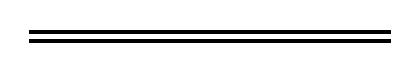 NotesThis is a compilation of the Biosecurity and Agriculture Management (Repeal and Consequential Provisions) Act 2007 and includes amendments made by other written laws. For provisions that have come into operation see the compilation table. For provisions that have not yet come into operation see the uncommenced provisions table.Compilation tableUncommenced provisions tableTo view the text of the uncommenced provisions see Acts as passed on the WA Legislation website.Other notes1	The Biosecurity and Agriculture Management (Repeal and Consequential Provisions) Act 2007 s. 85(1)-(3) will not come into operation because the Act it purports to amend was repealed by s. 53 of this Act.2	The Biosecurity and Agriculture Management (Repeal and Consequential Provisions) Act 2007 s. 78 came into operation but the Act it purported to amend was repealed by s. 53 of this Act.Defined terms[This is a list of terms defined and the provisions where they are defined.  The list is not part of the law.]Defined term	Provision(s)aerial spraying	19(1)APB	3assets	3authorisation	4(1)Authority	12, 40BAM Act	3cattle industry account	58(1)commencement day	12, 24, 30, 40, 56, 65, 70, 81(1)Director General	3, 40former account	24, 40, 56, 65former holder	12Fund	72(1)grain and seed crops account	70intellectual property	16(2)liability	3repealed Act	12, 19(1), 24, 30, 40, 56, 65, 70, 81(1)right	3specified	5(4)spray drift	19(1)State tax	44(1)stock	84(2)Short titleNumber and yearAssentCommencementBiosecurity and Agriculture Management (Repeal and Consequential Provisions) Act 2007 1, 224 of 2007 12 Oct 2007s. 1 and 2: 12 Oct 2007;
s. 3, Pt. 2 Div. 1 and 2 (s. 4-17) and s. 85(4): 24 Oct 2007 (see s. 2(1) and Gazette 23 Oct 2007 p. 5645);
Pt. 2 Div. 9: 21 Feb 2009 (see s. 2(1) and Gazette 20 Feb 2009 p. 353);
Pt. 2 Div. 11 and 14: 14 Aug 2010 (see s. 2(1), (4) and (5) and Gazette 13 Aug 2010 p. 4021 and Notices published in Gazette 13 Aug 2010 p. 4028);
Pt. 2 Div. 7: 18 Dec 2010 (see s. 2(1) and Gazette 17 Dec 2010 p. 6349);
s. 27 and Pt. 2 Div. 6 Subdiv 2: 23 Nov 2011 (see s. 2(1) and Gazette 22 Nov 2011 p. 4843);
Pt. 2 Div. 4 and 5, s. 28, 29 and 30A, Pt. 2 Div. 8, 10, 12 and 13, Div. 15-17, s. 84, 86-88, 90, 91 and 93-95: 1 May 2013 (see s. 2(2) and Gazette 5 Feb 2013 p. 823);Pt. 2 Div. 3: 29 Dec 2018 (see s. 2 and Gazette 28 Dec 2018 p. 4879)Agriculture and Related Resources Protection Amendment Act 2010 
Pt. 3 (other than s. 59-61, 65 and 66)46 of 201028 Oct 201011 Dec 2010 (see s. 2(b) and Gazette 10 Dec 2010 p. 6261)Acts Amendment (Fair Trading) Act 2010 s. 192(1)-(6) and (8)58 of 20108 Dec 20101 Jan 2011 (see s. 2(c) and Gazette 24 Dec 2010 p. 6805)Short titleNumber and yearAssentCommencementBiosecurity and Agriculture Management (Repeal and Consequential Provisions) Act 2007 Pt. 2 Div. 18 and s. 8924 of 2007 (as amended by No. 58 of 2010 s. 192(7))12 Oct 2007To be proclaimed (see s. 2)Aquatic Resources Management Act 2016 s. 36353 of 201629 Nov 2016To be proclaimed (see s. 2(b))